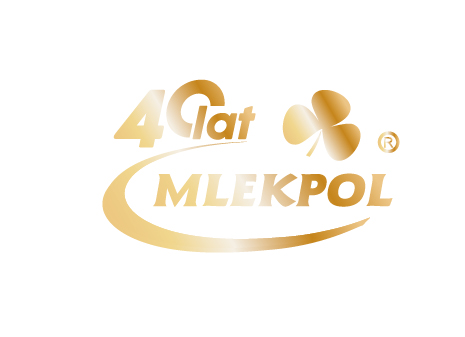 Informacja prasowaGrajewo, 23 marca 2021Te gofry pokochają wszyscy – sprawdź, jak przyrządzić je samodzielnieW najbliższy czwartek – 25 marca obchodzimy Międzynarodowy Dzień Gofra. Przysmak ten, wywodzący się z Belgii, podbił już cały świat. W Polsce świeże gofry najczęściej można kupić w budkach ciągnących się wzdłuż deptaków charakterystycznych dla wakacyjnych kurortów, a także w objazdowych food truckach. Na pewno znajdziemy je też w regularnym menu każdej kawiarni czy cukierni. Jednak przy odrobinie wolnego czasu i chęci te pyszne, chrupiące i pulchne wafle możemy przyrządzić samodzielnie w domu. Gofry, obok naleśników, omletów i tostów, to bardzo uniwersalne danie, szybkie w przygotowaniu – idealne na rodzinne śniadanie lub deser. Przepis na ciasto jest bardzo prosty, a możliwość tworzenia własnych kompozycji za pomocą różnorodnych dodatków sprawia, że gofr dawno przestał się już kojarzyć jedynie z cukrem pudrem, dżemem czy bitą śmietaną. Można je jeść również w wersji wytrawnej, na zimno lub ciepło 
– w każdej smakują dobrze i każdej trudno jest się oprzeć.Gofry na milion sposobów? Wystarczy dobrze przyrządzone ciasto, a dodatki pozostawcie waszej niczym nieograniczonej wyobraźni. Poznajcie różne oblicza gofrów, oto kilka z nich:Śniadanie w amerykańskim stylu Macie ochotę na typowe amerykańskie śniadanie? Nic prostszego! Choć początkowo połączenie słonego, wędzonego boczku z syropem klonowym i słodkimi goframi może wydawać się nietrafione, to wystarczy jeden gryz i można dać się uwieść, już po jednym gryzie przekonacie się, że to jednak strzał w dziesiątkę. Do śniadania można dodać jeszcze jajko sadzone, koniecznie z płynnym żółtkiem. Jest jedna uwaga – te gofry uzależniają! Składniki: Gofry:1 szklanka mąki pszennej 1 szklanka mleka Mazurski Smak UHT 3,2% 3 łyżki rozpuszczonego masła extra Mazurski Smak3 jajka1 łyżeczka cukru1 łyżeczka proszku do pieczeniaszczypta soliDodatki:6 cienkich plastrów wędzonego boczku4 łyżki syropu klonowegowiórki zimnego masła extra Mazurski Smak Przygotowanie: W misce mieszamy mąkę pszenną, cukier, proszek do pieczenia i sól. W drugiej miksujemy mleko, masło i jajka. Wsypujemy do niej suche składniki i jeszcze raz miksujemy. Ciasto odstawiamy na około 10 minut. Boczek smażymy na chrupko na patelni. Następnie odsączamy z nadmiaru tłuszczu na ręczniku papierowym. Smażymy gofry w mocno rozgrzanej gofrownicy. Gotowe gofry rozkładamy na dwa talerze, a następnie kładziemy na nich bekon. Każdą porcję polewamy 2 łyżkami syropu klonowego i posypujemy wiórkami masła. Słodka klasyka z czekoladową nutką Jak zrobić gofry czekoladowe, które są idealnie chrupiące i dłużej zachowują świeżość. Wystarczy dodać do nich kefir! W takiej wersji świetnie współgrają z bitą śmietaną i świeżymi owocami np. truskawkami, bananami lub borówkami. Z pewnością pokochają je dzieci. Składniki: 450 g kefiru Milko200 g mąki pszennej60 g masła extra Łaciate3 jajka2 łyżki cukru1 łyżka cukru z prawdziwą wanilią1 łyżka kakao1 łyżeczka proszku do pieczenia Przygotowanie: Masło rozpuszczamy w rondelku lub mikrofali. Studzimy. Żółtka oddzielamy od białek. Żółtka miksujemy z kefirem i masłem. Białka ubijamy na sztywno. W oddzielnej misce mieszamy mąkę, cukry, kakao i proszek do pieczenia. Suche składniki powoli wsypujemy do mokrych, ciągle mieszając. Następnie delikatnie dodajemy do masy ubite białka. Pieczemy gofry w rozgrzanej i delikatnie natłuszczonej gofrownicy. Więcej przepisów na gofry w zaskakującym wydaniu znajdziecie na www.najlepszewkuchni.pl. 